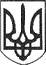 РЕШЕТИЛІВСЬКА МІСЬКА РАДАПОЛТАВСЬКОЇ ОБЛАСТІВИКОНАВЧИЙ КОМІТЕТРІШЕННЯ19 жовтня 2020 року                                                                                      № 184Про створення тимчасової комісії з приймання та передачі Решетилівського районного комунального підприємства „Ефект” із спільної власності територіальних громад Решетилівського району в комунальну власність Решетилівської міської територіальної громадиКеруючись Законами України „Про місцеве самоврядування в Україні”, „Про передачу об’єктів права державної та комунальної власності”, рішенням   Решетилівської районної ради від  08.10.2020 року № 730-38-VІІ „Про передачу Решетилівського районного комунального підприємства „Ефект” із спільної власності територіальних громад Решетилівського району в комунальну власність Решетилівської міської територіальної громади” (38 сесія), рішенням Решетилівської міської ради від 16.10.2020 року № 1155-40-VII „Про прийняття із спільної власності територіальних громад Решетилівського району в  комунальну власність Решетилівської міської територіальної громадиРешетилівського районного комунального підприємства „Ефект” (40 сесія), виконавчий комітет Решетилівської міської радиВИРІШИВ:Створити тимчасову комісію з приймання та передачі Решетилівського районного комунального підприємства „Ефект” (Код ЄДРПОУ 30614029), матеріальних цінностей, активів та зобов’язань, будівель та майна за адресами:1) частина приміщення та інше майно за адресою м. Решетилівка, вул. Старокиївська, 6;2) частина приміщення та інше майно за адресою м. Решетилівка, вул. Покровська, 16;3) частина приміщення за адресою м. Решетилівка, вул. Шевченка, 3;4) громадський будинок за адресою м.Решетилівка,вул.Шевченка, 3-б;5) частина приміщення за адресою м. Решетилівка, вул. Шевченка, 4із спільної власності територіальних громад Решетилівського району в комунальну власність Решетилівської міської територіальної громади та з балансу Решетилівського районного комунального підприємства „Ефект” на баланс комунального підприємства „Ефект”Решетилівської міської ради Полтавської області, у складі:Заступник міського голови                                                         Ю.С.ШинкарчукКириченко 2 13 80Голови комісії - Сивинської Інни Василівни,  першого заступника міського голови;Членів комісії  - Момот Світлани Григорівни,  начальника відділу бухгалтерського обліку, звітності та адміністративно-господарського забезпечення – головного бухгалтера виконавчого комітету міської ради;Колотій Наталії Юріївни, начальника відділу з юридичних питань та управління комунальним майном виконавчого комітету міської ради;Бережного Віктора Олександровича, заступника голови Решетилівської районної ради (за згодою);Кацітадзе Олени Олександрівни, голови постійної комісії Решетилівської районної ради з питань соціально-економічного розвитку, бюджету, фінансів, цін та управління спільною власністю територіальних громад району (за згодою);Зигаленка Віктора Івановича, головного спеціаліста відділу організаційно-правового забезпечення виконавчого апарату Решетилівської районної ради (за згодою);Манічевої Таміли Анатоліївни, директора Решетилівського районного комунального підприємства „Ефект” (за згодою);Мирошниченка Олександра Сергійовича, бухгалтера Решетилівського районного комунального підприємства „Ефект” (за згодою).